И. А. ЛарьковаО.В. ЕзовскихН. Ф.  ЛогиноваЕ. А. МалашкинаМетодические рекомендации по работе с личностными результатамиДиагностика уровня ценностных ориентацийКрасноярск, 2020       1. Краткая информация о методике исследования ценностных ориентаций В разработанном и принятом в крае пакете инструментов измерения личностных результатов для диагностики ценностных ориентаций используется методика, разработанная П. В. Степановым, Д. В. Григорьевым и И. В. Кулешовой [30]. Авторы методики результатом воспитания считают личностный рост ребенка, который они определяют как развитие ценностного отношения личности к тем объектам действительности, которые признаны ценностью в рамках той цивилизации, с которой отождествляет себя сама личность. При этом отношение к данным объектам как к антиценностям будет свидетельствовать о регрессивном развитии личности. В современном российском обществе личностный рост следует рассматривать как развитие гуманистических ценностных отношений личности к миру, к людям, к самому себе. [30]Выбор объектов для определения ценностных отношений подростков исключительно важен. Если речь будет идти о неких абстрактных сущностях, которые каждый понимает по-своему, вряд ли на основе подобной диагностики можно будет делать внятные и достоверные выводы. В. А. Караковский [39] относит к ценностям современного общества следующие феномены: Человек, Семья, Отечество, Земля, Мир, Знания, Труд, Культура. Эти объекты ценностного отношения можно отождествить с некоторыми определенными и явленными человеку в реальности сущностями, в то время как такие феномены как, например, Добро, Истина, Красота многими людьми понимаются по-разному, что не позволяет различить степень присвоения личностью ценностных ориентиров, связанных с ними. Авторы методики в качестве свидетельства личностного роста учащегося предлагают рассматривать развитие его ценностного отношения к таким феноменам: Человек, Семья, Отечество, Земля, Мир, Знания, Труд, Культура. При этом отношение к Человеку рассматривается подробнее по нескольким аспектам в двух направлениях – отношение к другим людям и отношение к самому себе.В Красноярском крае используется модифицированный инструментарий, в котором определяется отношение учащихся к восьми феноменам: Семья, Отечество, Земля, Труд, Культура, Знания, Человек как Иной (не такой, как Я), собственное телесное Я подростка. Показатели ценностного и антиценностного отношения личности к тем или иным ценностям-объектам представлены в таблице.Использование в диагностике категории личностного роста позволяет избежать упрощенного подхода, заключающегося в оценке соответствия личности неким стандартам и эталонам, что могло быть понято как непременное требование быть патриотом, творцом и гуманистом и привести к прямолинейным и жестким заключениям, например, о социальной дезадаптации учеников. Напротив, акцент на росте подчеркивает значимость для воспитания позитивной динамики развития личности, которая проявляется в том, что ценностное отношение подростка к людям, своему Отечеству, труду и т.д. постепенно изменяется, выходя на новый, более высокий уровень. Такой подход позволяет оценить усилия даже плохо воспитанного ученика стать чуть лучше и избежать при этом жестких определений и ярлыков.Для полноценного описания личностного роста подростка помимо характеристик его ценностных отношений к миру, к людям и к себе осуществляется также оценка устойчивости данных отношений.Надо заметить, что, если выделить три типа отношений по степени устойчивости – ситуативные, устойчивые и незыблемые, – первые два из них встречаются чаще, поскольку отличаются большей гибкостью, чем третий, свойственный личностям с фанатическим или подвижническим складом. Характерная для ситуативного отношения изменчивость и обусловленность конкретной жизненной ситуацией наиболее ярко проявляется в подростковом и юношеском возрасте – как следствие духовных исканий, развития самосознания в активной фазе становления личности. Если неустойчивое, ситуативное отношение личности к тем или иным ценностям не переходит в беспринципность и осознанный отказ от собственного Я, его в целом не стоит оценивать негативно. Устойчивое отношение, как правило, сохраняется в различных жизненных ситуациях. В этом случае можно говорить о позиции, выражающей осознанные, отрефлексированные отношения человека к миру, другим людям и к самому себе. При этом такая позиция всё же может изменяться под влиянием критических жизненных ситуаций, сильных эмоциональных потрясений. Осознанный выбор и отстаивание собственной позиции в конкретных поступках способствует самоутверждению и развитию личности человека. Предложенная авторами [30] методика позволяет оценить, насколько устойчивы ценностные отношения подростка к тем или иным объектам отношений. Выделяются устойчиво-позитивное, ситуативно-позитивное, ситуативно-негативное и устойчиво-негативное отношение к тому или иному объекту, олицетворяющему ценности, принятые в нашем обществе. В шкале, на которую проецируются результаты учеников, существует также градация, соответствующая нейтральному отношению.Предлагается два варианта опросника - для учащихся 6-8-х классов и для учащихся 9-11 -х классов. Структура этих двух опросников, способы их обработки и интерпретация результатов принципиально не отличаются друг от друга, разнятся только некоторые формулировки вопросов.Бланк методики и бланк ответов для учеников в Приложении.2. Рекомендации по проведению методикиДанную методику рекомендуем проводить педагогу-психологу образовательной организации. Чтобы избежать возможного конформного поведения школьников, попыток «угадать» ответ, «правильно» отнестись к тому или иному тезису, необходимо предоставить право анонимного заполнения анкеты. До начала проведения методики с учениками проводящему необходимо познакомиться с содержанием вопросов.  В начале диагностики проводящий раздает ученикам бланки ответов и зачитывает инструкцию (см. ниже). Далее ученикам зачитываются утверждения, касающиеся различных сфер их жизни (всего таких утверждений 56). Степень своего согласия с каждым утверждением школьники отмечают в специальных бланках (см. Приложение). Для получения объективных результатов ученикам рекомендуется выполнять задание в соответствии с инструкцией.(!) Если у учеников возникают вопросы по содержанию какого-либо высказывания, проводящий может пояснить содержание этого высказывания, при этом не высказывает субъективное отношение. Например, у учеников 6 класса возникло непонимание высказывания №55 «Люди другой расы или национальности могут быть нормальными людьми, но в друзья я предпочел бы их не брать». Пример объяснения учителя без субъективного отношения: «Для человека важно, чтобы его друг был той же национальности, что и он. Дружить с людьми другой национальности он не будет, даже если они и хорошие люди». Пример объяснения с субъективным отношением: «Мне всё равно, какой человек национальности. Если он человек хороший, то я с ним буду дружить».Инструкция для учеников«Вам будет предложен ряд высказываний. Пожалуйста, определите, насколько вы согласны или не согласны с каждым из них. Если согласны, то поставьте положительную оценку (+1, +2, +3 или +4) в специальном бланке рядом с номером этого высказывания. Если не согласны с каким-нибудь высказыванием, то поставьте в бланке отрицательную оценку (-1, -2, -3, или -4).«+4» - несомненно, да (очень сильное согласие);«+3» - да, конечно (сильное согласие);«+2» - в общем, да (среднее согласие);«+1» - скорее да, чем нет (слабое согласие); «0» - ни да, ни нет;«-1» - скорее нет, чем да (слабое несогласие);«-2» - в общем, нет (среднее несогласие);«-3» - нет, конечно (сильное несогласие);«-4» - нет, абсолютно неверно (очень сильное несогласие).Постарайтесь быть честными. Здесь не может быть «правильных» и «неправильных» оценок. Важно лишь, чтобы они выражали только твое ваше личное мнение».После проведения диагностики в электронную форму вводятся данные из бланков ответов учеников (рисунок 1). Вместо ФИ ученика можно внести ученик 1, ученик 2 и т.д. 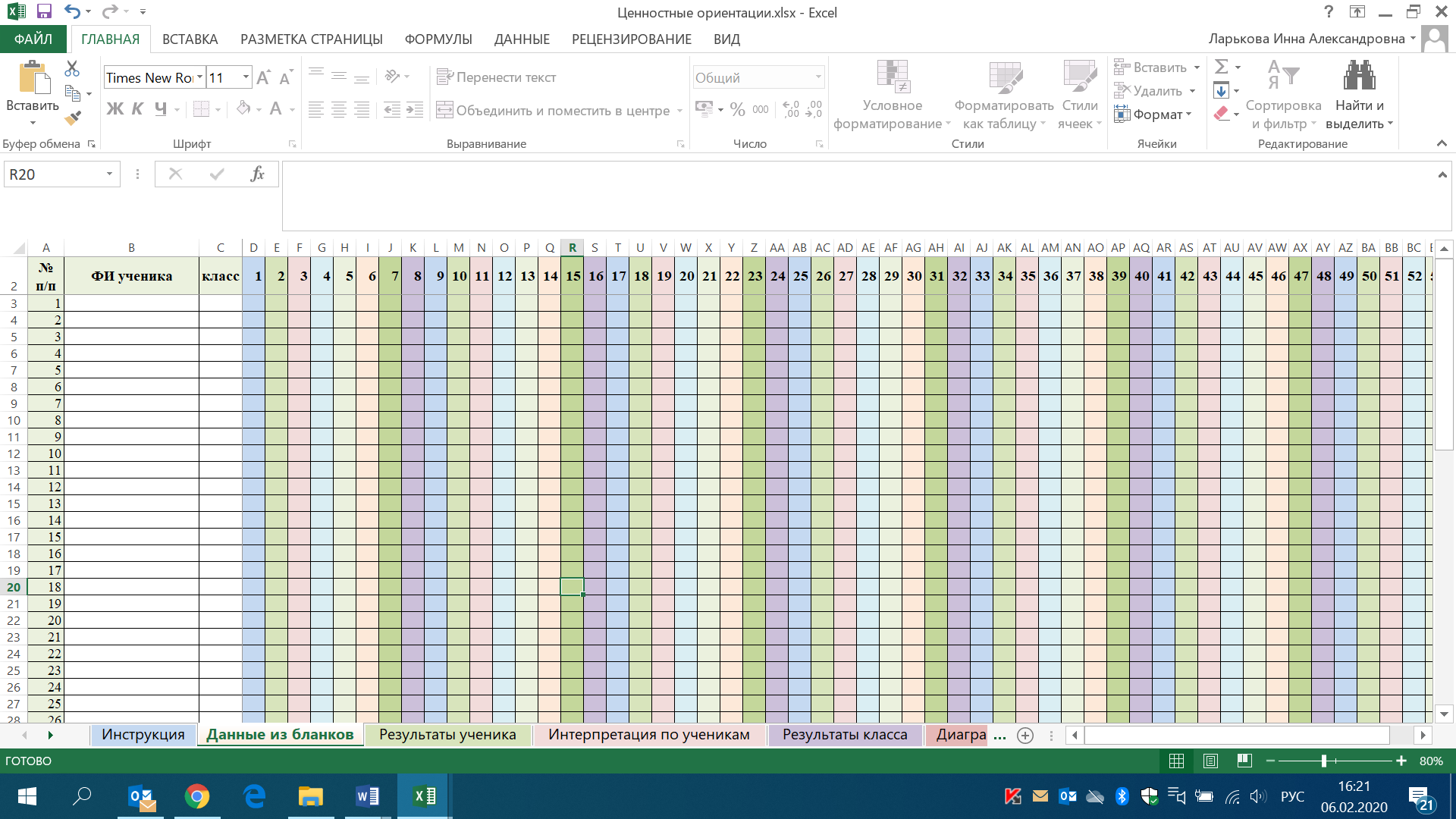 Рисунок 1. Электронная форма «Данные из бланков»После внесения данных из бланков в электронной форме автоматически рассчитываются данные на учеников и обобщенные данные по классу. Анализ результатов и рекомендации по работе с полученными результатами представлены в файле «Рекомендации по работе с результатами».Приложение 	Методика исследования ценностных ориентацийОпросный лист для учащихся 6 - 8-х классов1. Мне нравится, когда вся наша семья идет в гости, отмечает какой-нибудь праздник или просто собирается за общим столом.2. Те, кто критикуют происходящее в стране, не могут считаться настоящими патриотами.3. Бродячих собак надо уничтожать, потому что они могут быть опасны.4. Я способен с радостью выполнять разную работу.5. То, что взрослые называют культурными ценностями прошлого, на самом деле часто оказывается крайне несовременным.6. Даже если мне что-то непонятно на уроке, я не стану задавать уточняющие вопросы учителю – ведь это не так уж и важно.7. Даже самые странные люди с самыми необычными увлечениями должны иметь право защищать себя и свои взгляды.8. Спортивные занятия - необходимость для здоровья каждого человека.9. Когда я стану взрослым, то смогу прожить счастливо и не создавая собственной семьи.10. Мне повезло, что я живу именно в России.11. За новогодней елкой лучше сходить в лес, потому что там можно выбрать самую пушистую.12. Физическим трудом занимаются одни неудачники.13. Внешний вид - показатель уважения не только к себе, но и к окружающим.14. Я люблю узнавать значения незнакомых мне слов.15. Есть такие народы, которые не заслужили, чтобы к ним хорошо относились.16. Я думаю, что курение и алкоголь помогают людям расслабиться, снять напряжение после трудной работы.17. Хорошо, когда у человека нет семьи и детей - так он чувствует себя более свободным.18. Когда вырасту, я буду стараться защищать свою Родину от врагов.19. Держать животных в передвижных зверинцах - бесчеловечно.20. Работа дворника не менее важна, чем любая другая работа.21. Нецензурные выражения в общении - признак бескультурья.22. Учеба - занятие для заумных «ботаников».23.Большинство правонарушений в нашем городе (поселке, селе) совершают люди, приехавшие к нам из других мест.24. Зависимость от наркотиков не возникает сразу.25. Я горжусь своей фамилией.26. День Победы (9 Мая) - праздник не для всех, а только для ветеранов и пожилых людей.27.Торговля животными, занесенными в Красную книгу, - неплохой способ заработать деньги.28. Я хотел бы подрабатывать в свободное время, если это не будет мешать учебе.29. Если ребенок резко перебивает разговор взрослых, в этом нет ничего страшного - ребенок тоже имеет право высказаться.30. Человек не может всего знать, поэтому я не беспокоюсь по поводу того, что не знаю многих важных вещей.31. Судейство в отношении «наших» на международных соревнованиях часто несправедливо, потому что россиян никто не любит.32. Все известные, прославленные люди стараются поддерживать хорошую физическую форму.33. Рассматривать старые семейные фотографии - занятие для чудаков.34. Мне не нравится, когда исполняется наш гимн - это скучно и приходится все время вставать.35. Убирать чужой мусор на туристических стоянках – глупое занятие.36. Хорошая учеба - это тоже важный и серьезный труд.37. На стенах подъезда можно рисовать и писать все, что вздумается.38. Мне нравится копаться в энциклопедиях, журналах, словарях: там можно найти много интересного.39. Несправедливо ставить людей с темным цветом кожи руководителями над белыми людьми.40. Я больше люблю подвижные игры, занятие спортом или рыбалкой, чем сидение у компьютера или телевизора.41. Человеку не обязательно что-то знать о своих предках или родственниках.42. Бывает, что я испытываю сильное волнение, чувство гордости, когда слышу песни о своей Родине.43.Нет ничего страшного, если после мытья рук ты не закрыл за собой кран в школьной столовой, ведь в нашей стране самые большие запасы воды в мире.44. Субботник по очистке территории дома или школы - бесполезное занятие. 45. Если взрослый человек ругается матом, в этом нет ничего плохого - ведь он уже взрослый.46. Я думаю, что и без получения хороших знаний смогу в будущем устроиться на неплохую работу.47. Надо запретить въезд в нашу страну беженцам из Азии и Африки, так как их приток увеличивает уровень преступности.48. Я думаю, что здоровье сегодня не самое главное для человека.49. Меня огорчает то, что я не делаю для своих родителей всего, что мог бы.50. Я хотел бы съездить в другие страны, но жить я хочу в своей стране.51. Я считаю, что нужно обязательно подкармливать бездомных животных и зимующих птиц.52. Если нужно, то я могу делать даже ту работу, которая мне не нравится.53. Я могу оскорбить человека, если он мне чем-то не нравится.54. Телевизор необходим для развлечения и отдыха, а не для того, чтобы узнавать из него что-то новое - на это есть школа.55. Люди другой расы или национальности могут быть нормальными людьми, но в друзья я предпочел бы их не брать.56. Вкус продуктов питания важнее, чем их полезность.Методика исследования ценностных ориентацийОпросный лист для учащихся 9 - 11-х классов1. Мне нравится, когда вся наша семья идет в гости, отмечает какой-нибудь праздник или просто собирается за общим столом.2. Те, кто критикуют происходящее в стране, не могут считаться настоящими патриотами.3. Бродячих собак надо уничтожать, так как они могут быть опасны.4. Я способен с радостью выполнять разную работу.5. То, что многие называют культурными ценностями прошлого, на деле часто оказывается никому не нужным «багажом».6. Не стоит на уроке обращаться к учителю с вопросами: они отвлекают от главного.7. Даже самые странные люди с самыми необычными увлечениями и интересами должны иметь право защищать себя и свои взгляды.8. Спортивные занятия - жизненная необходимость для каждого человека.9. Я смогу прожить счастливо и не создавая собственной семьи.10. Я многим обязан своей стране.11. За новогодней елкой лучше сходить в лес, потому что там можно выбрать самую пушистую.12. Физический труд - удел неудачников.13. Внешний вид - показатель уважения не только к себе, но и к окружающим.14. Я стремлюсь узнать значения незнакомых мне слов. 15. Есть нации и народы, которые не заслужили, чтобы к ним хорошо относились.16. Я считаю, что курение или алкоголь способны снять напряжение.17. Без семьи и детей человек чувствует себя более свободным.18. Я готов защищать свою Родину в случае серьезной опасности.19. Держать животных в передвижных зверинцах - бесчеловечно.20. Домохозяйка тоже может быть творческим человеком.21. Нецензурные выражения в общении - признак бескультурья.22. Учеба - занятие для «ботаников».23. Большинство правонарушений в нашем городе (поселке) совершают приезжие.24. Зависимость от наркотиков не возникает сразу.25. Я горжусь своей фамилией.26. День Победы (9 Мая) - праздник только для ветеранов и пожилых людей.27.Ввоз редких экзотических животных из-за рубежа - нормальный способ заработать деньги.28. Я хотел бы подрабатывать в свободное время, если это не будет мешать учебе.29. Спиртное способствует общению.30. Человек не может всего знать, поэтому я не беспокоюсь по поводу своего незнания некоторых важных вещей.31. Судейство в отношении «наших» на международных соревнованиях часто несправедливо, потому что россиян никто не любит.32. Все состоявшиеся в жизни люди стараются поддерживать хорошую физическую форму.33. Рассматривать старые семейные фотографии - занятие для чудаков.34. Оказавшись за границей, я постараюсь, чтобы меня не воспринимали как россиянина.35. Убирать чужой мусор на туристических стоянках – глупое занятие.36. Хорошая учеба тоже серьезный труд.37. Проявление вандализма - одна из форм протеста молодежи.38.Мне нравится изучать энциклопедии, журналы, словари: там можно найти много интересного.39. Несправедливо ставить людей с темным цветом кожи руководителями над белыми людьми.40. Я предпочту активный отдых сидению у телевизора или компьютера.41. Человеку не обязательно знать свою родословную.42. Бывает, что я испытываю сильное волнение, когда слышу песни о своей Родине.43. Если учесть все «за» и «против», то хранение в России иностранных ядерных отходов принесет больше финансовой выгоды, чем экологического вреда. 44. Субботник по очистке территории дома или школы - пережиток прошлого.45. Я не могу представить русскую разговорную речь без мата.46. Я думаю, что и без получения хороших знаний смогу в будущем сделать неплохую карьеру.47. Власти должны запретить доступ в нашу страну беженцам из экономически отсталых государств, так как их приток увеличивает уровень преступности.48. Я думаю, что здоровье сегодня не самое главное в жизни.49. Меня огорчает то, что я не делаю для своих родителей всего, что мог бы.50. Я хотел бы съездить в другие страны, но жить я предпочитаю в своей.51. Я считаю, что носить шубы из натурального меха безнравственно.52. Я могу заставить себя делать работу, которая мне не нравится.53. Я могу нахамить человеку, если он мне чем-то не нравится.54. Телевидение в первую очередь должно быть средством развлечения и отдыха и только во вторую - источником информации о событиях в стране и мире.55. Из множества религий только одна может быть истиной.56. Вкусовые качества продуктов питания, на мой взгляд, важнее их полезности. Методика исследования ценностных ориентацийБланк для ответовДата______________                                        Класс___________Оцени степень твоего согласия или несогласия с высказываниями в баллах:«+4» - несомненно, да (очень сильное согласие);«+3» - да, конечно (сильное согласие);«+2» - в общем, да (среднее согласие);«+1» - скорее да, чем нет (слабое согласие); «0» - ни да, ни нет;«-1» - скорее нет, чем да (слабое несогласие);«-2» - в общем, нет (среднее несогласие);«-3» - нет, конечно (сильное несогласие);«-4» - нет, абсолютно неверно (очень сильное несогласие).Постарайся быть честным. Здесь не может быть «правильных» и «неправильных» оценок. Важно лишь, чтобы они выражали только твое мнение. Спасибо!Объекты отношенияПроявления ценностного отношения личности к объектуПроявления антиценностного отношения личности к объектуОтношение к мируСемья 	уважение семейных традиций, гордость за свой род, свою фамилию 	социальная беспочвенность, игнорирование ответственности за продолжение жизни Отечество 	гражданственность, патриотизм 	обывательство и социальное иждивенчество Земля 	любовь к природе, бережное отношение к ее богатствампотребительское отношение к природе и ее богатствам Трудтрудолюбие, стремление к творчествулень Культура 	интеллигентность 	бескультурье, хамство и вандализм Знаниялюбознательностьневежество Отношение к другим людямОтношение к другим людямОтношение к другим людямЧеловек как Иной (не такой, как Я)толерантностьксенофобия, национализм, расизм                                         Отношение к самому себе                                        Отношение к самому себе                                        Отношение к самому себеЯ – телесноезабота о своем здоровье, стремление вести здоровый образ жизни 	пристрастие к вредным привычкам и постепенное разрушение организма 1917253341492101826344250311192735435141220283644525132129374553614223038465471523313947558162432404856